2020.12.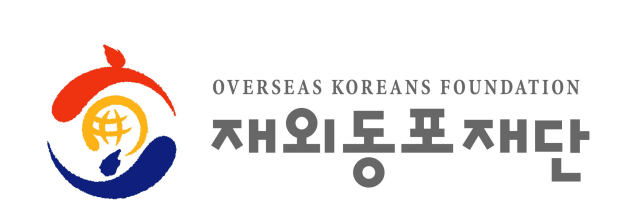 1. 목적◦ 한글학교 교사의 한국어교원 2급 자격증 취득 지원 및 교사 전문성 강화 ◦ 한글학교 교사 사기진작 및 온라인 교사 네트워크 구축2. 과정 개요 ◦ 과정명 : 한글학교 교사 학위 취득과정 - 졸업 시 한국어교원 2급 자격증 취득 가능◦ 교육과정 : 국내 사이버대학(한국어학과) 학사 일정에 따름◦ 협력대학(6개교) : 경희사이버대학교, 고려사이버대학교,디지털서울문화예술대학교, 사이버한국외국어대학교,세종사이버대학교, 원광디지털대학교3. 지원 내용  ◦ 지원 개요(1학기, 18학점 기준)◦ 대학 지원- 대상자 : 재외공관에 등록된 해외 한글학교 현직 교사 중 학교장의 추천을 받은 자 - 지원기간 : 정규수업 연한(계절학기 포함여부는 대학의 내규에 따름)※ 직전학기 성적이 일정 점수 미만인 자는 대학 지원금 지급 대상에서 제외함(기준 점수는 대학별로 상이하므로 대학 문의 필요)◦ 재단 지원 - 대상자 : 재외공관에 등록된 해외 한글학교 현직 교사 중 대학 입학성적 우수인원(2021년 1차 모집 신편입생 中, 기존 재학생 신청 불가)- 선발규모 : 총 70명 내외(대학별 수혜인원 균등 배분)- 지원기간 : 총 4학기 지원 ※ 신·편입생 모두 4학기 지원, 휴학학기도 장학금 지원기간에 포함됨◦ 유의사항- 대학 및 재단 지원금은 타 장학금과 중복 지급하지 아니하며, 대학 및 재단 지원금 대상자가 그 지위를 상실한 경우에는 차기 학기부터 지원을 중단함※ 단, 국가장학금 및 보훈장학금은 중복지급 가능. 국가장학금 및 보훈장학금을 우선지급하며 차액 내에서 대학 및 재단지원금 지급 - 재단 지원금은 등록금 한도 내에서 지원함- 재단 지원금은 대학별로 수혜인원을 균등하게 배정함- 대학 및 재단 지원은 2021년 1학기 1차 모집 시 선발된 신∙편입생을 대상으로 함(기존 재학생 미대상)4. 과정 접수가. 접수 방법◦ 대학별 모집기간 내 사이버대학 입학 원서 접수※ 상세 모집요강은 대학 입학 사이트 참고◦ 대학별 모집기간(세부 시간은 대학 입학 사이트 참고)나. 접수 자격(1) 학력◦ 신입생 : 고등학교 졸업자◦ 편입생 : 전문대학 이상 졸업자※ 전형별 세부 학력 기준은 대학 입학 사이트 참고(2) 한글학교 교사 경력◦ 거주국 국적 및 영주권 또는 장기체류자격 보유 현직 해외 한글학교 교사※ 공관에 등록된 재외 한글학교의 교사에 한함(3) 기타◦ 인터넷으로 수강이 가능한 환경에 있는 자◦ 학교장의 추천을 받은 자◦ 향후 3년 이상 한글학교 교사로 재직할 예정인 자다. 제출서류  ※모든 서류는 대학별 모집기간 내에 대학으로 제출(재단에 제출하는 서류 없음)◦ 재단 지원금 신청서, 한글학교장 추천서, 개인정보 활용 동의서◦ 기타 대학에서 요청하는 입학에 필요한 제반 서류 라. 서류 제출 시 유의사항◦ 모든 서류는 한국어로 작성◦ 신청서 작성 시 상세하게 작성하고 해당사항이 없는 것은 공란 처리◦ 제출 서류의 기재내용이 부정확하거나 구비서류가 미비 된 경우에는 선발 제외◦ 제출서류는 일체 반납하지 않음◦ 기한 내 원본제출이 어려운 경우 대학 규정에 따라 메일로 먼저 서류를 받는 경우도 있음. 서류제출 방법은 대학 측에 문의 요망5. 지원 대상자 선발가. 선발절차 ◦ 대학 모집 기간 내 원서 접수 → 대학 합격자 발표(2021년 1월 중) → 대학 합격자 중 재단 지원 대상자 선발 → 재단 지원 대상자 통보(2021년2월 중) → 학기 중 재단 지원금 환불나. 선발자 통보 일정 ◦ 대학 합격자 통보 : 대학 별 학사 일정에 따름◦ 재단 지원 대상자 통보 : 2021년 2월 이내다. 선발자 통보 방식◦ 대학 합격자 : 대학 입학 사이트 공지◦ 재단 지원 대상자 : 개별 통보(이메일)라. 선발자 자격 상실◦ 신청 및 관련서류가 허위이거나 서약사항을 위반한 자◦ 입학 전형 불합격자, 학업 포기자(미등록자 또는 중도포기자)◦ 학사행정조치사항에 따르지 아니한 자6. 선발자 등록 ◦ 등록방법 : 합격자에 한하여 대학에 직접 등록 ◦ 등록 및 등록금 납부 일정 : 대학 학사일정에 따름◦ 지원금 지급일정 : 대학 지원금 자동 감면 혹은 학기 중 사후 환불(대학별 내규에 따름), 재단 지원금 사후 환불(학기 중)7. 문의가. 재단 지원금 관련 문의 ◦ 재외동포재단 한글학교 교사 학위 취득과정 담당자(교육사업부 김현지 주임) - 전 화 : +82-64-786-0265- 전자우편 : hjkim@okf.or.kr - 웹사이트 : http://study.korean.net나. 대학 지원금 및 원서 접수, 학사 일정 문의(1) 경희사이버대학교- 전 화 : +82-2-959-0000- 학교 홈페이지 : http://www.khcu.ac.kr - 입학 홈페이지 : http://www.khcu.ac.kr/ad/main/index.do (2) 고려사이버대학교- 전 화 : +82-2-6361-2014(입학문의) / +82-2-6361-1855(장학문의)- 전자우편 : webmaster@cuk.edu- 학교 홈페이지 : www.cuk.edu - 입학 홈페이지 : http://go.cuk.edu/enter/index.do (3) 디지털서울문화예술대학교- 전 화 : +82-2-2287-0381 / +82-2-2287-0396- 전자우편 : korean2@scau.ac.kr- 학교 홈페이지 : https://www.scau.ac.kr - 입학 홈페이지 : https://ipsi.scau.ac.kr (4) 사이버한국외국어대학교- 전 화 : +82-2-2173-2580- 전자우편 : ipsi@cufs.ac.kr- 학교 홈페이지 : http://www.cufs.ac.kr  - 입학 홈페이지 : http://go.cufs.ac.kr  (5) 세종사이버대학교- 전 화 : +82-2-2204-8600- 전자우편 : webmaster@sjcu.ac.kr- 학교 홈페이지 : http://home.sjcu.ac.kr - 입학 홈페이지 : https://go.sjcu.ac.kr (6) 원광디지털대학교- 전 화 : 1588-2854(내선번호 0번)- 학교 홈페이지 : http://www.wdu.ac.kr - 입학 홈페이지 : go.wdu.ac.kr  [붙임1] [붙임 2]한글학교장 추천서□ 교사 인적사항□ 추천 내용상기인을 귀 재단의 한글학교 교사 학위 취득과정 지원금 수혜 대상자로 추천합니다. 년     월      일지원자 성명 :           (서명 또는 인)교장 성명 :            (서명 또는 인) [붙임 3]개인정보 제공·활용 동의서본인은 『2021 한글학교 교사 학위 취득과정』지원 신청과 관련, 개인정보보호법 제15조 ~ 제22조에 의거하여 본인의 개인정보를 제공할 것을 동의합니다.￭ 개인정보 수집·이용※ 개인정보를 제공하고자 하는 자는 개인정보 활용 동의를 거부할 권리가 있으며, 거부할 경우 ‘2021 한글학교 교사 학위 취득과정’ 지원 대상에서 제외될 수 있습니다.□ 동의함      □ 동의하지 않음본인은 본 “개인정보 수집․이용”에 대한 내용을 읽고 명확히 이해하였으며, 이에 동의합니다. 년     월     일성 명 :       (서명 또는 인)재외동포재단 이사장 귀하2021년『한글학교 교사 학위 취득과정』지원 안내차 례1.목 적----------------------------------12.과정 개요----------------------------------13.지원 내용----------------------------------14.과정 접수----------------------------------25.지원 대상자 선발----------------------------------36.선발자 등록----------------------------------37.문의----------------------------------4붙임 : 신청서류 서식 (1) 한글학교 교사 학위 취득과정 재단 지원 신청서(2) 한글학교장 추천서(3) 개인정보 제공·활용 동의붙임 : 신청서류 서식 (1) 한글학교 교사 학위 취득과정 재단 지원 신청서(2) 한글학교장 추천서(3) 개인정보 제공·활용 동의붙임 : 신청서류 서식 (1) 한글학교 교사 학위 취득과정 재단 지원 신청서(2) 한글학교장 추천서(3) 개인정보 제공·활용 동의붙임 : 신청서류 서식 (1) 한글학교 교사 학위 취득과정 재단 지원 신청서(2) 한글학교장 추천서(3) 개인정보 제공·활용 동의학교명1학점당등록금1학기 등록금(18학점 기준)대학 지원금재단 지원금입학금본인부담금(18학점 기준)경희사이버대(한국어문화학과)80,000원1,440,000원수업료 40% 감면540,000원면제324,000원디지털서울문화예술대(한국어교육학과)77,700원1,398,600원수업료 40% 감면540,000원면제299,160원사이버한국외대(한국어학부)80,000원1,440,000원수업료 40% 감면540,000원면제324,000원세종사이버대(한국어학과)80,000원1,440,000원 수업료 40% 감면540,000원면제324,000원원광디지털대(한국어문화학과)80,000원1,440,000원수업료 40% 감면540,000원면제324,000원고려사이버대(한국어‧다문화학부)65,000원1,170,000원 학점 당  25,000원 감면(학생부담금 학점당 40,000원)540,000원면제180,000원[재단 지원 대상자 심사기준]• 대학 입학 성적(성적 산정방식은 대학별 내규에 따름)※ 동점자 처리 기준 1순위. 한글학교 장기 근속자 2순위. 한글학교 교사 인증과정 수료자 학교명모집기간(한국시간)경희사이버대(한국어문화학과)2020.12.1(화) ~ 2021.1.12(화)고려사이버대(한국어∙다문화학부)2020.12.1(화) ~ 2021.1.12(화) 디지털서울문화예술대(한국어교육학과)2020.12.1(화) ~ 2021.1.15(금)사이버한국외대(한국어학부)2020.12.1(화) ~ 2021.1.14(목)세종사이버대(한국어학과)2020.12.1(화) ~ 2021.1.12(화)원광디지털대(한국어문화학과)2020.12.1.(화) ~ 2021.1.12(화) 한글학교 교사 학위 취득과정 재단 지원금 신청서한글학교 교사 학위 취득과정 재단 지원금 신청서한글학교 교사 학위 취득과정 재단 지원금 신청서한글학교 교사 학위 취득과정 재단 지원금 신청서한글학교 교사 학위 취득과정 재단 지원금 신청서한글학교 교사 학위 취득과정 재단 지원금 신청서한글학교 교사 학위 취득과정 재단 지원금 신청서한글학교 교사 학위 취득과정 재단 지원금 신청서한글학교 교사 학위 취득과정 재단 지원금 신청서한글학교 교사 학위 취득과정 재단 지원금 신청서한글학교 교사 학위 취득과정 재단 지원금 신청서한글학교 교사 학위 취득과정 재단 지원금 신청서제 3기 한글학교 교사 학위 취득과정제 3기 한글학교 교사 학위 취득과정제 3기 한글학교 교사 학위 취득과정제 3기 한글학교 교사 학위 취득과정제 3기 한글학교 교사 학위 취득과정제 3기 한글학교 교사 학위 취득과정제 3기 한글학교 교사 학위 취득과정제 3기 한글학교 교사 학위 취득과정제 3기 한글학교 교사 학위 취득과정제 3기 한글학교 교사 학위 취득과정제 3기 한글학교 교사 학위 취득과정제 3기 한글학교 교사 학위 취득과정인적사항성명(한글) (한글) (한글) (한글) 국적거주국거주국인적사항성명(영문) (영문) (영문) (영문) 생년월일인적사항현주소(우) (우) (우) (우) (우) (우) (우) (우) (우) (우) 인적사항연락처자택휴대전화전자우편인적사항소속한글학교명한글학교 관할공관 인적사항한글학교 교사인증과정 수료여부 1단계1단계O / XO / XO / X이수증 번호1단계1단계인적사항한글학교 교사인증과정 수료여부 2단계2단계O / XO / XO / X이수증 번호2단계2단계학력학교          학과 졸업 (    년    월)학교          학과 졸업 (    년    월)학교          학과 졸업 (    년    월)학교          학과 졸업 (    년    월)학교          학과 졸업 (    년    월)학교          학과 졸업 (    년    월)학교          학과 졸업 (    년    월)학교          학과 졸업 (    년    월)학교          학과 졸업 (    년    월)학교          학과 졸업 (    년    월)학교          학과 졸업 (    년    월)지원 학교(지원 학교에 √ 표시)지원 학교(지원 학교에 √ 표시)지원 학교(지원 학교에 √ 표시)경희사이버대학교 한국어문화학과경희사이버대학교 한국어문화학과경희사이버대학교 한국어문화학과경희사이버대학교 한국어문화학과경희사이버대학교 한국어문화학과지원 학교(지원 학교에 √ 표시)지원 학교(지원 학교에 √ 표시)지원 학교(지원 학교에 √ 표시)고려사이버대학교 한국어∙다문화학부고려사이버대학교 한국어∙다문화학부고려사이버대학교 한국어∙다문화학부고려사이버대학교 한국어∙다문화학부고려사이버대학교 한국어∙다문화학부지원 학교(지원 학교에 √ 표시)지원 학교(지원 학교에 √ 표시)지원 학교(지원 학교에 √ 표시)디지털서울문화예술대학교 한국어교육학과디지털서울문화예술대학교 한국어교육학과디지털서울문화예술대학교 한국어교육학과디지털서울문화예술대학교 한국어교육학과디지털서울문화예술대학교 한국어교육학과지원 학교(지원 학교에 √ 표시)지원 학교(지원 학교에 √ 표시)지원 학교(지원 학교에 √ 표시)사이버한국외국어대학교 한국어학부사이버한국외국어대학교 한국어학부사이버한국외국어대학교 한국어학부사이버한국외국어대학교 한국어학부사이버한국외국어대학교 한국어학부지원 학교(지원 학교에 √ 표시)지원 학교(지원 학교에 √ 표시)지원 학교(지원 학교에 √ 표시)세종사이버대학교 한국어학과세종사이버대학교 한국어학과세종사이버대학교 한국어학과세종사이버대학교 한국어학과세종사이버대학교 한국어학과지원 학교(지원 학교에 √ 표시)지원 학교(지원 학교에 √ 표시)지원 학교(지원 학교에 √ 표시)원광디지털대학교 한국어문화학과원광디지털대학교 한국어문화학과원광디지털대학교 한국어문화학과원광디지털대학교 한국어문화학과원광디지털대학교 한국어문화학과본인은 위와 같이 ‘2021년 재외 한글학교 교사 학위 취득과정’ 재단 지원금을 신청합니다.년    월    일지 원 자           (인)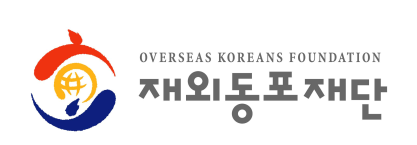 본인은 위와 같이 ‘2021년 재외 한글학교 교사 학위 취득과정’ 재단 지원금을 신청합니다.년    월    일지 원 자           (인)본인은 위와 같이 ‘2021년 재외 한글학교 교사 학위 취득과정’ 재단 지원금을 신청합니다.년    월    일지 원 자           (인)본인은 위와 같이 ‘2021년 재외 한글학교 교사 학위 취득과정’ 재단 지원금을 신청합니다.년    월    일지 원 자           (인)본인은 위와 같이 ‘2021년 재외 한글학교 교사 학위 취득과정’ 재단 지원금을 신청합니다.년    월    일지 원 자           (인)본인은 위와 같이 ‘2021년 재외 한글학교 교사 학위 취득과정’ 재단 지원금을 신청합니다.년    월    일지 원 자           (인)본인은 위와 같이 ‘2021년 재외 한글학교 교사 학위 취득과정’ 재단 지원금을 신청합니다.년    월    일지 원 자           (인)본인은 위와 같이 ‘2021년 재외 한글학교 교사 학위 취득과정’ 재단 지원금을 신청합니다.년    월    일지 원 자           (인)본인은 위와 같이 ‘2021년 재외 한글학교 교사 학위 취득과정’ 재단 지원금을 신청합니다.년    월    일지 원 자           (인)본인은 위와 같이 ‘2021년 재외 한글학교 교사 학위 취득과정’ 재단 지원금을 신청합니다.년    월    일지 원 자           (인)본인은 위와 같이 ‘2021년 재외 한글학교 교사 학위 취득과정’ 재단 지원금을 신청합니다.년    월    일지 원 자           (인)본인은 위와 같이 ‘2021년 재외 한글학교 교사 학위 취득과정’ 재단 지원금을 신청합니다.년    월    일지 원 자           (인)성명한글영문생년월일연락처전화번호이메일주 소한글이나 영어로 기재한글이나 영어로 기재한글이나 영어로 기재한글이나 영어로 기재학교명재직기간근속연수년     개월교장 인적사항성 명연락처추천사유(학교장 작성)학교 주소학교 연락처 전화번호이메일수집․이용하려는 항목수집․이용 목적수집․이용 목적이용기간 및 보유기간수집․이용하려는 항목2021 한글학교 교사 학위 취득과정 지원 신청2021 한글학교 교사 학위 취득과정 지원 신청선발자성명, 생년월일, 거주국,국적, 주소본인식별절차에 이용연수 운영 및 사후관리사업종료 후 5년연락처, 이메일 주소, 주소공지사항, 정보 제공연수 운영 및 사후관리사업종료 후 5년소속 학교명, 최종학력, 교사경력선발 심의 참고연수 운영 및 사후관리사업종료 후 5년